Experiment – Anziehende und abstoßende LadungenMaterial Beschreibung und DurchführungTeil 1 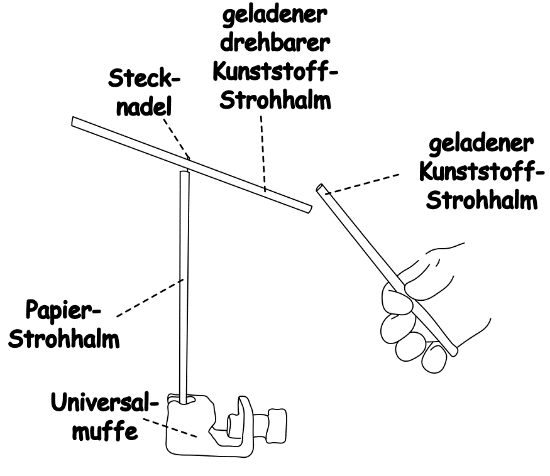 Baue den Versuch wie in der Abbildung zu sehen auf. Reibe die Wolle an beiden Kunststoff-Strohhalmen und halte den freien Kunststoffstrohhalm in die Nähe des drehbaren Kunststoff-Strohhalms. Beschreibe deine Beobachtungen____________________________________________________________________________________________________________________________________________________________________________________________________________________________________________________________________________Erkläre deine Beobachtungen_________________________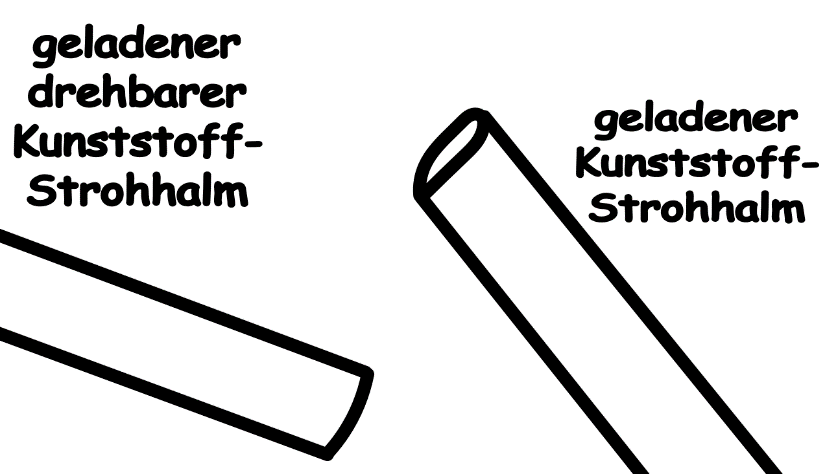 _________________________________________________________________________________________________________________________________________________________________________________________________________________________________________________________________________________________________________________________________________________________________________________________________________________Teil 2 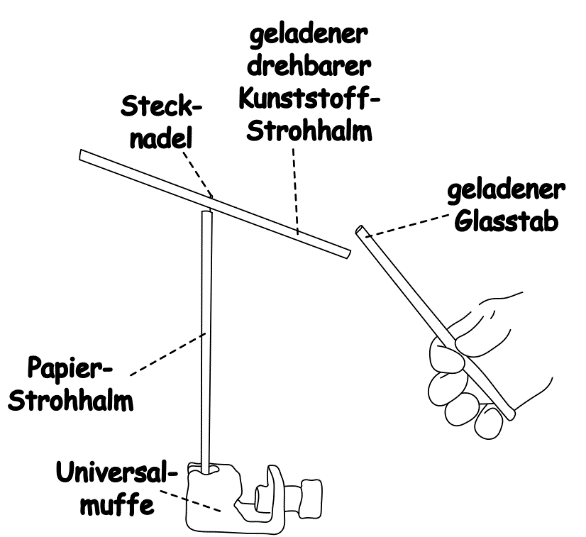 Baue den Versuch wie in der Abbildung zu sehen auf. Reibe die Wolle am drehbaren Kunststoff-Strohhalm und am Glasstab und halte den Glasstab in die Nähe des drehbaren Kunststoff-Strohhalms. Beschreibe deine Beobachtungen____________________________________________________________________________________________________________________________________________________________________________________________________________________________________________________________________________Erkläre deine Beobachtungen_________________________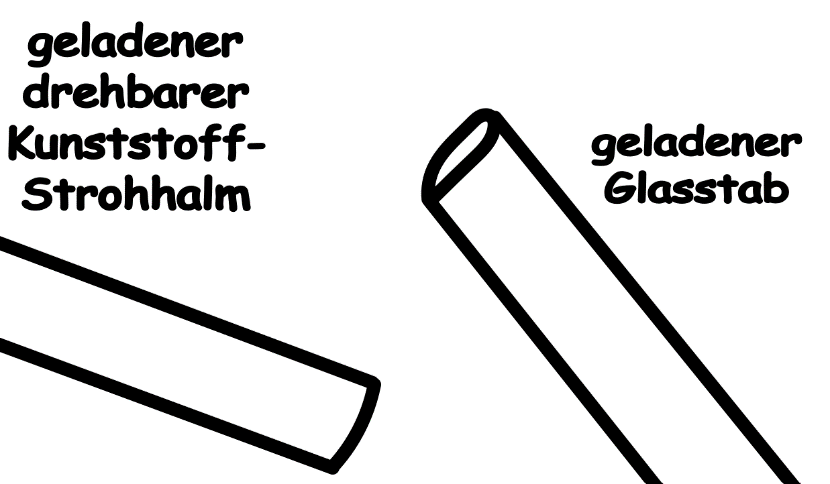 _________________________________________________________________________________________________________________________________________________________________________________________________________________________________________________________________________________________________________________________________________________________________________________________________________________1 x Papierstrohhalm2 x Kunststoff-Strohhalme1 x Stecknadel1 x Universalmuffe1 x GlasstabWolle